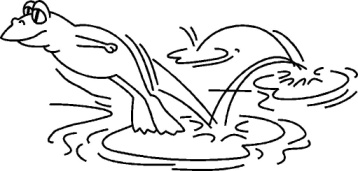 Bondi’mathBondi’mathBondi’mathBondi’mathBondi’mathTables d'additionsTable de 9Tables d'additionsTable de 9Tables d'additionsTable de 9Tables d'additionsTable de 9Tables d'additionsTable de 9DépartLance le dé9+59+109+109+79+79+79+29+91111→↓9+89+2169+39+89+89+49+49+49+99+69+69+39+69+49+49+99+2Gagné !12Gagné !129+29+99+99+59+4199+39+39+109+818189+9↓9+29+29+7↑9+69+101717139+9↑↑9+3↓9+39+39+6159+59+59+69+69+69+79+109+109+2←←9+79+79+39+89+49+99+91414149+69+99+59+5